 LECTURA REFLEXIVA“ZORRO Y ZORRINO CANCIONISTAS”En campo traviesa se encuentran Zorro y Zorrino, ambos en magnifico humor; pues, habían comido abundante. Aquél comió perdices y éste, buena cantidad de laqatu.Luego de bromear un poco, otro de conversar de las incidencias de la vida, se deja escuchar este diálogo.—Dime hermano Zorrino, ¿te gusta cantar? —Claro que sí.—Sí; te he escuchado en más de una ocasión, verdad un poco nasal, pero hay entonación; tienes gusto para cantar.—Sí, hermano Zorro. Cuando no hay penas y cuando las hay también uno canto nomás. Más todavía, cuando la familia tiene yantar. Pero yo hermano Zorro, como bien sabes, prefiero la danza en la noche de luna con la cabeza en el suelo y la aspergiadora de penacho. A ti también te he oído entonar dulces canciones de amor, justamente cuando estás enamorado. Lo haces muy bien. Algunas veces te acompañan las hembras apasionadas; me gusta la armonía con que cantas, hermano Zorro.—Sí, hermano: como tú dices, cuando hay alegrías en el corazón y la barriga está completa. Verdad que también, cuando el amor cosquillea.—Yo quisiera oírte, hermano Zorro— insinúa Zorrino.El Zorro vanidoso no se hace rogar más, pro metiendo que lo hará como jamás; por algo se trata del mejor amigo. Y, canta.  Wayayay, qaq   Wayayay, qaqZorrino aplaude, alaba la voz gutural de la canción aullada.Zorro, remilgón agradece fingiendo modestia, rematando su cumplido al pedir que disculpe lo afónico que está.—Ahora te toca a ti, dice el bocón. Zorrino canta.  ¡Taqxatitasmay taqxatitasmay,  Taqxatitasmay taqxatitasmay!...Otras gentes, ajenas a ellos que escuchan la canción del Zorrino, califican de magnífica la voz y las letras de la copla. Alguien precisa por ahí: “Mejor que el Zorro”. Este, herido en su vanidad por los elogios al Zorrino, dando espaldas al hediondo váse todo ofendido a su cubil.                                                                                                                                                    Mario Franco InojosaTraducción del aimara al castellano de la canción del Zorrino. ¡Cuidado con pisarme, cuidado con pisarme!ENTRETENIMIENTO EN CASA«Los hermanos son personas con las que aprendemos, la gente que nos enseña acerca de la justicia, la cooperación, la amabilidad y el cuidado.» #YO ME CUIDO, YO TE CUIDO.      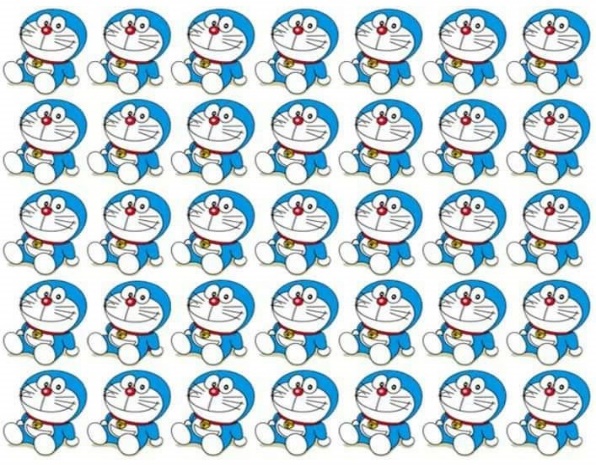 NOMBRE DEL JUEGO:“EL DIFERENTE”MATERIALES: Mucho entusiasmoINSTRUCCIONES:  Cada participante buscará algo diferente en la imagen que se presenta, las cuales pertenecen a una clasificación; sin embargo, 01 de ellos se encuentra diferente.Tú objetivo es descubrir al “DIFERENTE”.El que encuentre primero al diferente ganará el juego.Psic. Marlene Apaza Quico                                                                                     Facebook  I.E. “CHAMPAGNAT”  TACNA